Домашний переезд.  Домашний переезд- это очень значимое и приятное событие в жизни каждого человека: это новое жилье, новая обстановка, новые знакомства, новые впечатления, новые эмоции!  Домашний переезд — это достаточно просто, если к нему правильно подготовится. Бывает, что во время переезда какие-то вещи могут потеряться, может что-то сломаться или разбиться. А после переезда мы роемся в мешках и коробках, чтобы найти нужную вещь. Почти всегда это происходит из-за неорганизованности данного события. Есть несколько правил, которые позволят вам организовать данный процесс.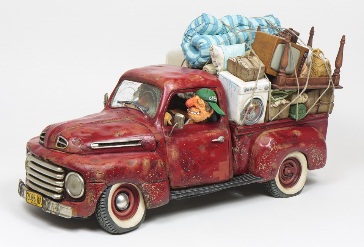 Для переезда нам понадобится: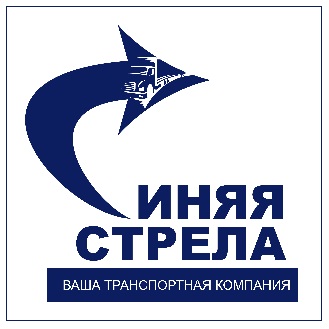 Коробки разных размеров;Крепкие мешки разных размеров;Газета или бумага;Пленка воздушно-пузырьковая (пупырка) (можно купить в хозяйственном магазине);Маркер;Скотч;Блокнот или тетрадь, ручка. 1. Первое, что нужно сделать при подготовке к переезду, это провести дома ревизию. Ведь бессмысленно перевозить вещи, которые вам не нужны. Выбросите ненужный хлам. Одежду, которую вы не носите можно продать или отдать нуждающимся, например, в церковь или благотворительный фонд. 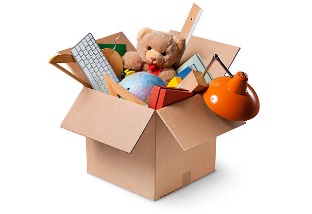 2. Второе, выделите отдельный угол или даже комнату, куда вы будете складывать мешки и пакеты. Подготовьте блокнот или тетрадь с ручкой для нумерации и пересчета всех вещей.   Важно: ценные предметы, бумаги и документы, деньги, их лучше всего взять вместе с собой, сложив в отдельную и прочную папку или коробочку.3. Третье, начинаем сбор вещей. Начинать лучше со шкафов и кладовок. Складываем те вещи, которые вам не скоро понадобятся, для которых не сезон: одежду (куртки, пуховики), шторы, скатерти складываем в большие мешки и подписываем. Мелкие вещи (шапки, шарфы, варежки и т.д.) складываем в маленькие пакеты. Если вещей очень много, то есть специальные вакуумные пакеты, они и в чистоте сохранят, и пространство сэкономят. Обувь складываем в отдельные мешки или дорожные сумки. Внутрь сапог положите бумаги, это убережет от излишней влаги и сохранит форму. Все мешки обязательно нумеруем, подписываем. Все данные переписываем в блокнот.Отдельно собрать вещи первой необходимости, то, что вам понадобится в первый же день после переезда: постельное белье, полотенца, одежду и т.д.4. В коробки складываем книги, журналы (можно их переложить бумагой или газетой для сохранности обложки и уголков). Если в коробке есть пустоты, то лучше их заложить бугай или тканью, что при транспортировке они не повредились. Так же упаковываем диски, кассеты.5. Орг. техника, мелкая бытовая техника перед упаковкой обязательно осмотрите: закройте все клапаны и дверцы, для надежности закрепите все подвижные части скотчем. Если у вас есть заводские коробки с пенопластом – это замечательно! Пенопласт защитит технику при перевозке. Если нет, то лучше подобрать максимально подходящую по размеру коробку, технику обложить тканью или пузырьковой пленкой. Не собирайте сильно большие коробки. Вам или грузчикам будет крайне неудобно переносить их или передвигать дома, если понадобится.  6. Крупную бытовую технику (холодильник, стиральная или посудомоечная машина, водонагреватель и т.д.) нужно заранее подготовить: помыть и высушить (особенно если ехать несколько дней). Остатки жидкости и пищи могут испортится. Полочки холодильника, ящики можно сложить отдельно, переложить тканью или пленкой, и сложить в коробку. Или можно их оставить в холодильнике, предварительно закрепив все подвижные части скотчем. Холодильник лучше перевозить стоя, закрепив его в машине специальными ремнями. Стиральную машинку можно перевозить стоя или лежа на задней стенке, не желательно, но все-таки можно (по утверждению сервисных центров) лежа на боку, предварительно закрепив барабан транспортировочными болтами. Убедитесь, что заборник моющих средств вытерт насухо. НЕЛЬЗЯ вверх ногами! Оставшаяся жидкость может попасть на приборную панель и испортить машинку. Посудомоечную машину нужно перевозить вертикально (стоя). Важно! Если холодильник нет возможности поставить в машине, то его можно перевозить лёжа на боку. После переезда нужно дать ему постоять без включения! Чем дольше был переезд, тем дольше он должен стоять (от 4 часов до суток). Если переезд происходит зимой и, даже если не продолжительное время, то холодильнику все равно нужно дать отстоятся в теплом помещении.7.Посуда. Кастрюли, сковороды обкладываем газетой или тканью. Тарелки, хрупкие салатницы завернуть в пузырьковую пленку, чтобы не разбились. Ножи, вилки и другие острые предметы завернуть в плотную бумагу. Всю посуду складываем в коробки, заклеиваем скотчем и подписываем. 8.Мебель. Всю мебель лучше разобрать и обмотать листами картона или пленкой. Меньше шансов, что она перекосится и разболтается на «ровных» дорогах нашей необъятной родины. Если разобрать нельзя, то нужно закрепить все подвижные части, и укрыть материалом для сохранения внешнего вида. Болты и крепежи собрать в отдельные пакетики и вложить в них бумажки с названием предмета мебели. В последнюю очередь складываем хрупкие вещи (обязательно нужно подписать это на коробке) и выгружаем - в первую. Желаем, чтобы ваш переезд оставил только приятные впечатления! 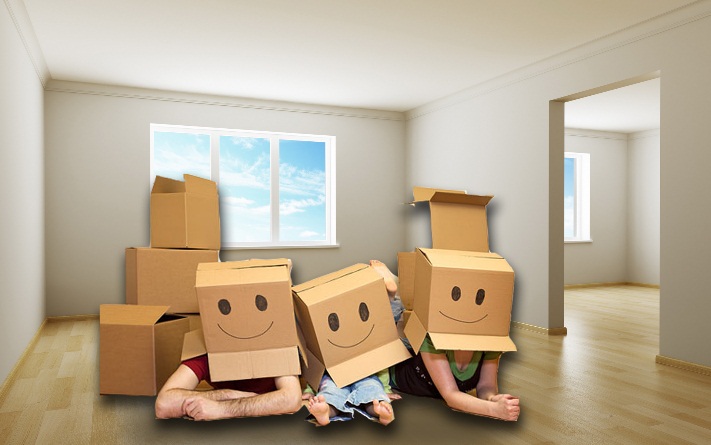 